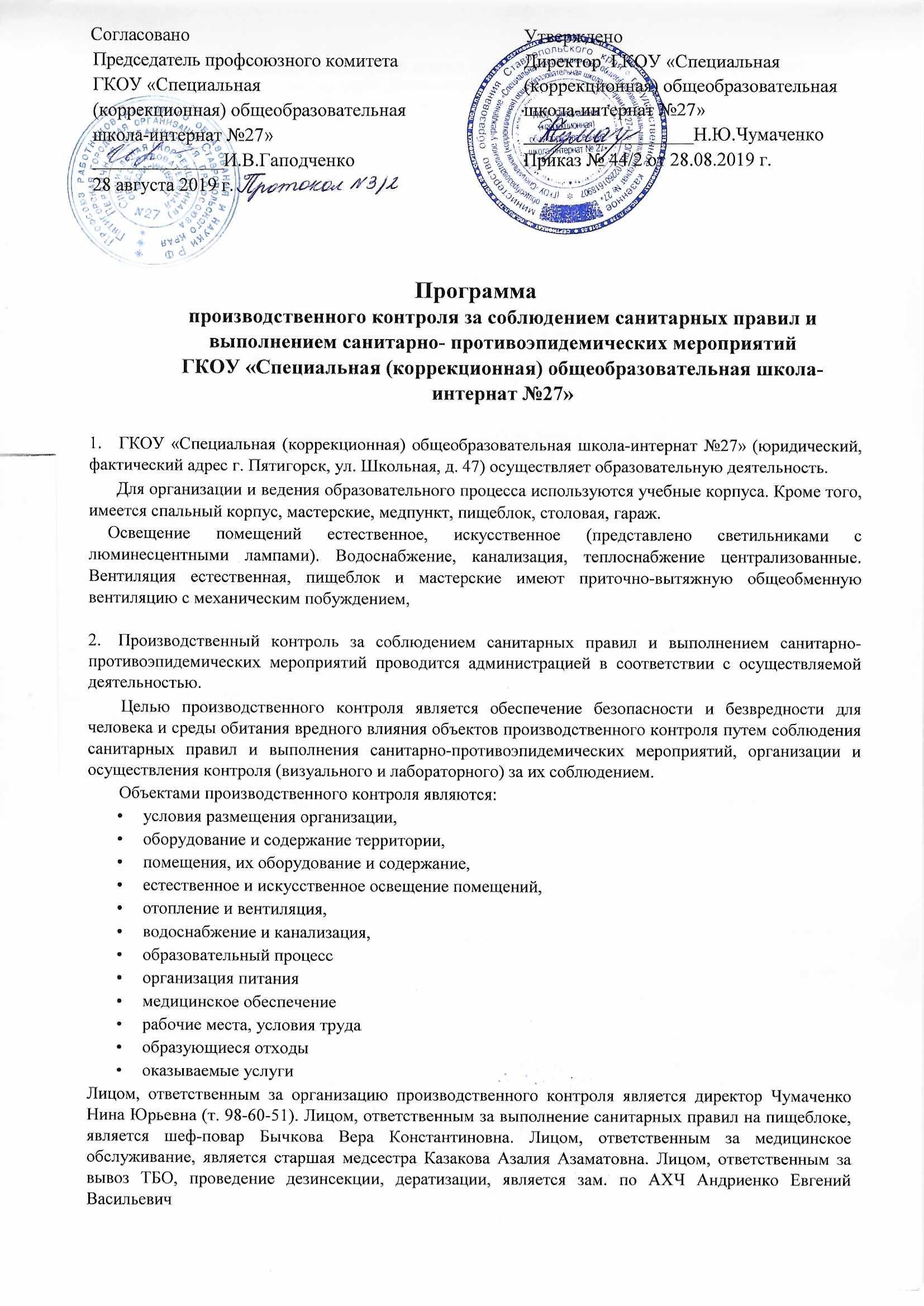 3. Перечень официально изданных санитарных правил, методов и методик контроля факторов среды обитания в соответствии с осуществляемой деятельностью:Федеральный закон от 30 марта 1999 г. № 52-ФЗ «О санитарно-эпидемиологическом благополучии населения» . - Федеральный закон «Об образовании» №273 от 29.12.2012 г. (в ред. Федеральных законов от 07.05.2013 N 99-ФЗ, от 07.06.2013 N 120-ФЗ, от 02.07.2013 N 170-ФЗ, от 23.07.2013 N 203-ФЗ, от 25.11.2013 N 317-ФЗ, от 03.02.2014 N 11-ФЗ, от 03.02.2014 N 15-ФЗ, от 14.12.2015 N 370-ФЗ, с изм., внесенными ФЗ от 04.06.2014 N 145-ФЗ, от 06.04.2015 N 68-ФЗ, от 02.05.2015 N 122-ФЗ)Федеральный закон №294 от 26.12.2008 г. «О защите прав юридических лиц и индивидуальных предпринимателей при проведении государственного контроля (надзора) и муниципального контроля»Федеральный закон № 157-ФЗ от 17.09 98 «Об иммунопрофилактике инфекционных болезней» (в ред. Федеральных законов от 07.08.2000 N 122-ФЗ, от 10.01.2003 N 15-ФЗ от 22.08.2004 N 122-ФЗ, от 29.12.2004 N 199-ФЗ, от 30.06.2006 N 91-ФЗ, от 18.10.2007 N 230-ФЗ от 01.12.2007 N 309-ФЗ, от 23.07.2008 N 160-ФЗ, от 25.12.2008 N 281-ФЗ, от 30.12.2008 N 313-ФЗ, от 24.07.2009 N 213-ФЗ, от 08.12.2010 N 341-ФЗ, от 18.07.2011 N 242-ФЗ)Федеральный закон от 2 января 2000 г. № 29-ФЗ «О качестве и безопасности пищевых продуктов»Федеральный закон от 18.06.01 № 77-ФЗ «О предупреждении распространения туберкулеза в Российской Федерации» (в ред. Федеральных законов от 22.08.2004 N 122-ФЗ от 21 07 2007 N 194-ФЗ, от 18.10.2007 N 230-ФЗ, от 23.07.2008 N 160-ФЗ, от 27.07.2010 N 203-ФЗ, от 18 07 2011 N 242-ФЗ, от 02.07.2013 N 185-ФЗ, от 25.11.2013 N 317-ФЗ, от 28.12.2013 N 421-ФЗ, с изм., внесенными Постановлением Конституционного Суда РФ от 24.12.2013 N 30-П, Федеральным законом от 04.06.2014 N 145-ФЗ)-	Федеральный закон № 89 от 24.06.98 «Об отходах производства и потребления» Федеральный закон № 7- ФЗ «Об охране окружающей природной среды» от 10.01.2002 г.Федеральный закон от 4 мая 2011 года N 99-ФЗ «О лицензировании отдельных видов деятельности» (в ред. Федерального закона от 18.07.2011 N 242-ФЗ)Постановление Правительства РФ от 16.04.2012 г. №291 «О лицензировании медицинской деятельности»Федеральный закон № 38 от 30.03.1995 г. «О предупреждении распространения в РФ заболевания, вызываемого вирусом иммунодефицита человека (ВИЧ-инфекции)»«Трудовой кодекс РФ» в редакции Федерального закона от 30.06.06 №90 ФЗ
СП 1.1.2193-07 «Организация и проведение производственного контроля за соблюдением
санитарных	правил	и	выполнением санитарно-противоэпидемических мероприятий» изменения и дополнения № 1 к СП 1.1.1058-01СН     2.2.4/2.1.8.562-96     «Шум     на     рабочих     местах,     в помещениях жилых, общественных зданий и на территории жилой застройки»СанПиН 2.2.0.555-96 «Гигиенические требования к условиям труда женщин» СанПиН 2.1.4.1074 «Питьевая вода. Гигиенические требования к качеству воды централизованных систем питьевого водоснабжения» (в ред. Изм., утв. Постановлением Главного государственного санитарного врача РФ от 07.04.2009 N 20, Изм. N 2, утв. Постановлением Главного государственного санитарного врача РФ от 25.02.2010 N 10, Изм. N 3, утв. Постановлением Главного государственного санитарного врача РФ от 28.06.2010 N 74)СанПиН 2.2.1/2.1.1.2585-10 Изменения и дополнения 1 к СанПиН 2.2.1/2.1.1.1278-03 «Гигиенические требования к естественному, искусственному и совмещенному освещению жилых и общественных зданий»СанПиН 2.2.4.548-96 «Гигиенические требования к микроклимату производственных помещений»СанПиН 2.2.2/2.4.1340-03 «Гигиенические требования к персональным электронно-вычислительным машинам и организации работы» с изменением 1, 2 3 (СанПиН 2.2.2/2.4.2732-10)СанПиН 2.2.2.1332-03 «Гигиенические требования к организации работы на копировально-множительной технике» с изменением 1 (СанПиН 2.2.2.2731-10)СанПиН 2.2.4.1294-03  «Гигиенические требования к аэроионному составу воздуха производственных и общественных помещений» СП 3.1.2.3114-13 «Профилактика туберкулеза»СП 3.1.2.3117-13 "Профилактика гриппа и других острых респираторных вирусных инфекций"СП 3.1.2952-11 «Профилактика кори, краснухи, эпидемического паротита». СП 3.1.2.3109-13 «профилактика дифтерии» -СП 3.1.1.3108-13 «Профилактика острых кишечных инфекций». СП 3.1.7.2615-10 «Профилактика иерсиниоза»СП 3.1.7.2616-10 «Профилактика сальмонеллеза» с изм. и дополнениями 1 (СП 3.1.7.2836-П)СП 3.1.5.2826-10 «Профилактика ВИЧ-инфекции»СП 3.1.2.3162-14 "Профилактика коклюша"СП 3.1.2950-11 «Профилактика энтеровирусной инфекции» СП 3.1.2.3113-13 «профилактика столбняка»СП 3.1.7.3148-13 "Профилактика Крымской геморрагической лихорадки" СП 3.1.2.2512-09 «Профилактика менингококковой инфекции». СП 3.1.2.3149-13 «Профилактика стрептококковой (группы А) инфекции». СП 3.1.7.2616-10 «Профилактика сальмонеллеза» с изменениями и дополнениями 1 (СП 3.1.7.2836-11)СанПиН 3.2.3215-14 «Профилактика паразитарных болезней на территории РФ» СП 3.2.3110-13 «Профилактика энтеробиоза»СП 3.1.958-00 «Профилактика вирусных гепатитов. Общие требования к эпидемиологическому надзору за вирусными гепатитами»СП 3.1.2825-10 «Профилактика вирусного гепатита А»СП 3.1/3.2.3146-13 "Общие требования по профилактике инфекционных и паразитарных болезней"МУ 3.1.1.2438-09 «Эпидемиологический надзор и профилактика псевдотуберкулеза и кишечного иерсиниоза»ОСТ 42-21-2-85 «Стерилизация и дезинфекция изделий медицинского назначения. Методы, средства, режимы».«Применение ультрафиолетового бактерицидного излучения для обеззараживания воздушной среды помещений» МУ 2.3.975-00СанПиН 2.2.1/2.1.1. 1076-01 «Гигиенические требования к инсоляции и солнцезащите помещений жилых и общественных зданий и территорий»СанПиН 4690-88 «Санитарные правила содержания территории населённых мест»Приказ МЗ РФ от 21 марта 2014 г. N 125н «Об утверждении национального календаря профилактических прививок и календаря профилактических прививок по эпидемическим показаниям»Приказ Минздравсоцразвития РФ№302н от 12.04.2011 «Об утверждении перечней вредных и опасных производственных факторов и работ, при выполнении которых проводятся предварительные и периодические медицинские осмотры»СанПиН 3.5.2.1376-03  «Санитарно-эпидемиологические требования к организации и проведению дезинсекционных мероприятий против синантропных членистоногих»СП   3.4.1378-03    «Санитарно-эпидемиологические   требования   к   организации и осуществлению дезинфекционной деятельности»«Санитарно-эпидемиологические требования к проведению дератизации» СП 3.5.3.1129-02СанПиН 2.3.2.1324-03 «Гигиенические требования к срокам годности и условиям хранения пищевых продуктов»ГН 2.2.5.1313-03 «Предельно допустимые концентрации вредных веществ в воздухе рабочей зоны»СанПиН 4616-88 «Санитарные правила по гигиене труда водителей автомобилей»СанПиН 2.1.3.2630-10 «Санитарно-эпидемиологические требования к организациям, осуществляющим медицинскую деятельность»  СанПиН 2.4.2.3286-15 "Санитарно-эпидемиологические требования к условиям и организации обучения и воспитания в организациях, осуществляющих образовательную деятельность по адаптированным основным общеобразовательным программам для обучающихся с ограниченными возможностями здоровья"4. Программа составлена в 2 экземплярах на 2016-2017 г.; при отсутствии изменений вида деятельности, других изменений действие программы пролонгируется.5. Перечень осуществляемых юридическим лицом, индивидуальным предпринимателем работ и услуг,   выпускаемой   продукции,   а   также   видов   деятельности, представляющих и подлежащих санитарно-эпидемиологической потенциальную опасность для человека оценке, сертификации, лицензированию: образовательная деятельность6. Мероприятия, предусматривающие обоснование безопасности окружающей среды продукции и технологии ее производства, безопасности и безвредности факторов производственной и окружающей среды и разработка методов контроля, в том числе при хранении, транспортировке, реализации и утилизации продукции, а также безопасности процесса выполнения работ, оказания услуг.Лицами, ответственными за осуществление производственного контроля, проводятся следующие мероприятия:7. Перечень форм учета и отчетности по вопросам, связанным с осуществлением производственного контроля:Заключительный акт медицинского осмотра, Личные медицинские книжкиАкты по результатам контрольно-надзорных мероприятий журнал учета проверок юридического лица, ИП, проводимых органами государственного контроля (надзора) и муниципального контроляПротоколы лабораторных исследований о       Журнал учета материальных ценностей о       Журнал учета времени работы бактерицидной лампы.-      Журнал осмотра на гнойничковые заболевания, опроса на наличие кишечных инфекций-       Журнал учета температурного режима холодильного оборудования-       Бракеражные журналы (журнал бракеража готовой кулинарной продукции, журналбракеража   пищевых   продуктов   и   продовольственного   сырья,   журнал бракеражаскоропортящихся пищевых продуктов, поступающих на пищеблок)-       меню-       Технологическая карта кулинарного изделия (блюда)-      Журнал бракеража скоропортящихся пищевых продуктов, поступающих на пищеблок-      Журнал проведения витаминизации третьих и сладких блюд -       Ведомость контроля за рационом питания:-       документация, удостоверяющая качество и безопасность продукции-       журнал осмотра детей на педикулез-       журнал учета инфекционных заболеваний-       Журнал здоровья-       Журнал учета поступления, расхода дезинфицирующих средств -       санитарно-эпидемиологические заключения9 ПЕРЕЧЕНЬ ВОЗМОЖНЫХ АВАРИЙНЫХ СИТУАЦИЙ, СВЯЗАННЫХ С ОСТАНОВКОЙ ПРОИЗВОДСТВА, НАРУШЕНИЯМИ ТЕХНОЛОГИЧЕСКИХ ПРОЦЕССОВ, СОЗДАЮЩИХ УГРОЗУ САНИТАРНО-ЭПИДЕМИОЛОГИЧЕСКОМУ БЛАГОПОЛУЧИЮ НАСЕЛЕНИЯ:При аварийных ситуациях водопроводной, канализационной системы (порывы трубопровода, отсутствие воды) привлекается аварийная служба «Водоканала» (тел. диспетчерской службы 006 или 33-26-60).В случае аварийных ситуаций системы электроснабжения к ремонту привлекается предприятие ОАО «Пятигорские электрические сети» (т. 33-27-70).При возникновении массовых инфекционных заболеваний, массовых пищевых отравлений, порывах водопроводной, канализационной сети необходимо сообщить в ТО У Роспотребнадзора в г. Пятигорске (т. 97-35-21)Другие мероприятия, проведение которых необходимо для осуществления эффективного контроля за соблюдением санитарных правил и гигиенических нормативов, выполнением санитарно - противоэпидемических (профилактических) мероприятий, перечень договоров в соответствии с осуществляемой деятельностью:Договор на проведение лабораторных исследований с филиалом ФБУЗ «Центр гигиены и эпидемиологии в Ставропольском крае в г. Пятигорске»Договор на проведение дератизации, дезинсекции, аккарицидных обработокДоговор на вывоз ТБОИНН 2632046589ОГРН 1022601618907Перечень химических веществ, биологических, физических и иных факторов, а также объектов производственного контроля, представляющих потенциальную опасность для человека и среды его обитания (контрольных критических точек), в отношении которых необходима организация лабораторных исследований и испытаний, с указанием точек, в которых осуществляется отбор проб (проводятся лабораторные исследования и испытания), и периодичности отбора проб (проведения лабораторных исследований и испытаний).№Наименования объектаМероприятия по содержанию1.Здания, помещения, оборудованиеОбеспечение надлежащего состояния в соответствии с санитарными правилами. Ежедневный визуальный контроль санитарного состояния помещений.Контроль состояния и эксплуатации систем отопления, водоснабжения, канализации, осветительной системы. Соблюдение требований к воздушно-тепловому режиму.Проведение ремонта (текущего косметического 1 раз в год) помещений.Оснащение помещений огнетушителями, обеспечение пожарной и электрической безопасности в соответствии нормами и правилами противопожарной защиты.Обеспечение помещений мебелью, оборудованием. Соблюдение правил расстановки оборудования, мебели.2.Система сбора, временного хранения и утилизации отходов1. Контроль за сбором, временным хранением, своевременным (1 раз в день) удалением отходов, своевременным вывозом мусора. Сбор, временное хранение отработанных люминесцентных ламп и брака. Утилизация их специализированной организацией.2.3аключение договора на вывоз твердых бытовых отходов.3.Санитарно-противоэпидемически й режим1. Проведение медицинских осмотров сотрудников 1 раз в год, гигиенической подготовки и аттестации не реже 1 раза в 2 года. Проведение предрейсового, послерейсового осмотра водителя.2.	Организация производственного контроля. Проведение
производственного лабораторного контроля по договору с
аккредитованной лабораторией.3.	Соблюдение режима проветривания, ежедневный контроль
качества и своевременности влажной уборки помещений,
проведения дезинфекции оборудования, инвентаря.
Контроль наличия моющих и дезинфицирующих средств,
условий хранения препаратов для дезинфекции. Визуальный
контроль	применения	только разрешённых
Госкомсанэпиднадзором РФ моющих и дезинфицирующих средств.     Контроль    наличия     маркировки уборочного оборудования и инвентаря.4.	Визуальный контроль проведения дезинсекции и дератизации в
помещениях. Заключение договора на проведение дезинсекции,
дератизации, проведение аккарицидных обработок прилегающей
территории.5.	Наличие официально изданных санитарных правил, другой
нормативной документации в соответствии с осуществляемым
видом деятельности. Ведение учетно-отчетной документации.4.Профилактика инфекционных заболеваний1. Проведение медицинских осмотров детей при поступлении в учреждение с целью выявления больных, систематическое наблюдение за состоянием здоровья воспитанников, имеющих отклонения в состоянии здоровья; работа по организации профилактических  осмотров  воспитанников  и проведение профилактических    прививок;    распределение    детей на медицинские группы для занятий физическим воспитанием; ежедневный    амбулаторный    прием    с    целью оказания медицинской   помощи   (при   необходимости), выявление заболевших детей, своевременная их изоляция, оказание первой медицинской помощи при возникновении несчастных случаев; сообщение в ФБУЗ «Центр гигиены и эпидемиологии в СК в г. Пятигорске»   о   случае   инфекционных   и паразитарных заболеваний среди воспитанников и персонала учреждения в течение 2 часов после установления диагноза в установленном порядке.2.Обеспечение моющими, дезинфицирующими средствами, аварийной аптечкой, шщодеждой3.Обеспечение   нормативной   документацией   по вопросам профилактики инфекционных заболеваний.4.	Соблюдение мер личной профилактики инфекционных
заболеваний на рабочих местах.5.	Проверка эффективности работы бакгерииидныхизлучателей.6.	Поддержание   в   технически   исправном состоянии
оборудования, поверка оборудования.7.	Соблюдение технологии смены, стирки белья. Обеспечение
детей   индивидуальными   постельными принадлежностями,
полотенцами, предметами личной гигиены.
8.3асетчивание окон и дверей в летний период.5.Образовательный процессОрганизация образовательной деятельности с учетом особенностей психофизического  развития, индивидуальных возможностей и состояния здоровья обучающихся с ОВЗ. Использование   программ,   методик,   режимов обучения, соответствующих образовательным стандартам. Соблюдение гигиенических требований к максимальному общему объему недельной нагрузки обучающихся с ОВЗ.6.Аварийные ситуации1.	Своевременное оповещение заинтересованных организаций
при возникновении аварийных ситуаций.2.	Мероприятия по сохранению жизни и здоровья работников и
детей при возникновении аварийных ситуаций.7.ТерриторияОзеленение, ежедневная уборка   территории. Оборудование игровых и физкультурных площадок. Проведение санитарной очистки территории участка, проведение аккарицидных обработок территории.8.Качество 1. Обеспечение детей безопасным, полноценным питанием, соблюдение режима питания. Проверка наличия документов, подтверждающих качество и безопасность поступающих сырья, полуфабрикатов и реализуемой готовой продукции. Контроль своевременности предоставления и правильности оформления документов поставщиками продукции. Органолептическая, визуальная оценка качества производимой продукции.2.	Проведение лабораторного контроля качества и безопасности
продуктов питания.3.	Проверка сроков, условий транспортирования, хранения
полуфабрикатов, сырья, готовой продукции и условий
реализации продукции.4.	Контроль температурного режима хранения пищевых
продуктов, соблюдения сроков хранения и реализации
скоропортящихся продуктов, соблюдения правил товарного
соседства.5.	Контроль санитарного состояния пищеблока3.Работники бухгалтерии31 раз в годНе подлежит4.Начальник ОК11 раз в годНе подлежит5.медработники41 раз в год1 раз в 2 года6.сторож41 раз в годНе подлежит7.Зам. директора51 раз в год1 раз в 2 года8.Помощник воспитателя, уборщица71 раз в год1 раз в 2 года9.дворник11 раз в годНе подлежит10.водитель11 раз в годНе подлежит11Инженер   по ремонту аппаратуры11 раз в годНе подлежит12Рабочий по обслуживанию зданий и сооружений11 раз в годНе подлежит13Заведующая библиотекой11 раз в год1 раз в 2 годаИтого99